Sanction #:	STA-15-30	Held under the sanction of USA SwimmingVenue:		Corpus Christi ISD Natatorium, 3202 Cabaniss Parkway, Corpus Christi, TX. 78415. Pool Telephone numbers: (361) 878-2337, (361) 878-2334  Directions:	From South I-37, take State Hwy 358 (SPID) toward Padre Island. Exit at the Kostoryz exit, turn right onto Kostoryz and proceed south to Saratoga Blvd. Turn right onto Saratoga, and take the first left, the pool is on your left in the Cabaniss Athletic Complex. From US 77 North, turn right on FM665 at Driscoll, TX. Proceed toward Corpus Christi. The road will change to FM43. Turn left onto Ayers Street (State Hwy 286). Go straight to Saratoga Blvd., turn right on Saratoga and proceed east toward the Cabaniss Field Athletic Complex. The pool will be on your right in the Cabaniss Field Athletic Complex. Facility:	All deep 8 lanes, 50-meter competition pool with a 4-lane 25-yard warm-up/cool-down pool. A Daktronics Timing System and Hy-tek Meet Manager Software will be utilized. Seating is available for over 975. Dressing and locker rooms are available on-site. The Natatorium is on CCISD property. No tobacco or alcohol is allowed on CCISD property including the parking lot. A Concession Stand will be provided. Visitors are asked to secure all personal belongings in their vehicles.Water Depth: 	The minimum water depth, measured in accordance with Article 103.2.3, is 6 feet at the start end and 14 feet, 6 inches at the turn end.  Both ends were measured at one and five meters from the wall.Course Certification:	The competition course has not been certified in accordance with 104.2.2C(4).Sanction:	This meet has been sanctioned by South Texas Swimming and current USA Swimming rules and any relevant sections of the South Texas Policies & Procedures Manual will apply. All swimmers must be registered as athletes for 2015 with USA Swimming by the entry deadline. Athletes who register with USA Swimming after the meet entry deadline may deck enter the meet only if they can present their 2015 USA Swimming registration card (or a coach may present the club’s official, watermarked roster from the USA Swimming club portal). South Texas Swimming does not allow on-deck USA Swimming registrations.Liability:	In granting this sanction it is understood and agreed that USA Swimming, Inc., South Texas Swimming, Inc. (STSI), the Corpus Christi Independent School District (CCISD) and its employees, Coastal Bend All Stars (CBA), and all meet officials shall be free from any liabilities or claims for damages arising by reason of injuries to anyone during the conduct of the event. Damage to the facility, when proved, will cause the offending swimmer, if unattached, or the offending swimmer's club, if attached, to be held accountable for repairs.USA SwimmingRegistration:	All swimmers, coaches, and officials participating in this competition must be currently 2015 registered with USA Swimming. All should also be prepared to present their USA Swimming ID Card as proof of their registration to the Meet Director or designee at any time. Swimmers who 1) late enter when possible; 2) need to be late-entered because of clerical errors by the entering team or the meet host; or 3) are not entered in this meet and choose to enter time trials, if offered, will be required to present their USA Swimming ID card (or a coach may present the club’s official, watermarked roster from the USA Swimming club portal). Current national and LSC regulations do not allow for exceptions to these policies.Meet Format:	All events will be timed finals, swum in one long course meter pool, seeded only by time and gender. For the 400 meter IM, 400 meter Free, and 1500 meter Free deck-seeded events, positive check-in with the Clerk of Course is required. The check- in time period will be announced for each session. Boys and girls will swim the 400 IM, 400 Free from the start end of the pool. These events shall be swum fastest to slowest. All other events shall be swum fastest to slowest. If chase starts will not be used, The meet referee reserves the right to alter meet operations as necessary. We reserve the right to cap the number of swimmers entered in order to stay within the four hour rule during the 12 and under sessions. Swimmers will be entered in the order entries are received. The meet referee reserves the right to use chase starts.  No refunds will be given.QualifyingTimes:	This meet is unclassified. There are no qualifying times.Age up Date:	The age of the swimmer will be his/her age on June 12, 2015.Time Trials:	Time trials will only be offered if time permits on Saturday.EntryRestrictions:	Swimmers may enter up to 5 individual events and one relay per day, not to exceed 12 individual events for the meet. Enter with long course meter times. Team Manager should not be used to convert yard and short course meter times to long course meter times for seeding purposes. Do not enter swimmers with no time (NT). If no time has been achieved in competition, coaches should enter swimmers with an estimated time. Updated times may be submitted through 12:00 PM, June 7, 2015.  The meet will be seeded in the following order, LCM, SCM and SCY.EntryProcedures:	Entries will open once the meet information is posted and will continue until the meet is full. You should not make nonrefundable travel arrangements before you know your entries are accepted – entries will be processed in the order received. The entry chair will acknowledge receipt of e-mail entries within 24 hours. If no reply is received, please contact the entry chair immediately. Please ensure we receive your check prior to the start of the meet. Entries will close the earlier of: A)  6:00 PM on Monday, June 1, 2015.B)  When a session reaches an estimated 4 hours in length. Individual sessions may close before the entire meet closes. If we have to close a session early, this will be posted on our website: http://www.cbaswimming.com/ and the South Texas Swimming website: http://www.stswim.orgAll teams with five or more swimmers must submit entries using Hy-Tek Team Manager or its equivalent to the Entries Chair. Email is the preferred method of delivery; if you need to submit entries in another format, please contact the Entries Chair to make other arrangements. Send 3 files (entries to import to Meet Manager, Meet Entry Report by Swimmer, Meet Entry Fee report).Please, rename the files to clearly identify the meet sanction number, your club code, and the file. Example: 	STA-15-##_CBA_Entries.zip,STA-15-##_CBA_Meet_Entry_Report, STA-15-##_CBA_Meet_Entry_Fee_ReportTeams with fewer than five swimmers may send an email to the Entries Chair with the team abbreviation, LSC, the swimmer's full name (as registered with USA Swimming), the swimmer's USA Swimming ID number, and the swimmer's events by number, description, and entry time.When submitting files to the Entries Chair, please include the name, email address, and phone number of the person submitting the entries. If you do not receive an email confirmation, your entries were not received.E-mail entries to entriesforCBA@gmail.com. Entry Fees:	$8.00 per individual event and $16.00 per relay event (includes the STSI splash fee of $1.25 per splash)Please include a Meet Entry Fee report with your payment. Entry fees must be received by June 8, 2015, or your entries will be removed from the meet. Refunds will not be given for any reason.Make checks payable to: 	CBASend checks to:  		14109 Riverway Dr.				Corpus Christi, TX  78410Deck Entries:	The Late/Deck Entry fee is $16.00 for individual events and $32.00 for relays. Deck Entries will be accepted only for open lanes. No new heats will be created. You may Deck Enter the current or future session beginning at the start of warm-ups. Deck entries will close 45 minutes before the start of each session. Swimmers not previously entered in the meet must present their 2015 USA Swimming ID card to deck enter (or a coach may present the club’s official, watermarked roster from the USA Swimming club portal).Cell PhoneRestrictions:	The presence or use of cell phones, smart phones, or any other devices capable of producing audio recordings and/or photographic or video images in locker rooms, restrooms, or changing areas is strictly and specifically prohibited at all times. There are no exceptions to this policy. Violators are subject to disqualification from the meet, disbarment from the facility, and arrest.UnaccompaniedSwimmers:	Any swimmer entered in the meet must be certified by a USA swimming member-coach as being proficient in performing a racing start or must start each race from within the water. When unaccompanied by a member-coach, it is the responsibility of the swimmer or the swimmer’s legal guardian to ensure compliance with this requirement.SwimmerPhotographs and Videos:	There may be one or more photographers and/or videographers on deck at this meet. In the event such personnel are present, parents or guardians of swimmers under the age of 18 who do not wish to have photos or videos of their athletes made are required to contact the Meet Director prior to the beginning of warm-ups. Photographers and videographers are strongly encouraged to stay out of the area immediately behind the starting blocks, but if present are specifically prohibited from making shots during the start phase of any race.DeckChanging:	Changing into or out of swimsuits other than in locker rooms or other designated areas is prohibited.Special Needs:	Please notify the Meet Director Allen Schlimper 361-537-4080 in advance of this event with the name and age of any member on your team who needs assistance to enter the building. The facility staff will make reasonable accommodations for swimmers coaches, or spectators who wish to enter and use our facility. In any meet sanctioned or approved by South Texas Swimming, Inc., which may include one or more swimmers with visual, hearing, mental, or physical disabilities; the judging of such competitors shall be in strict accordance with the current USA Swimming Rules and Regulations, i.e., Article 105. A disability is defined as a PERMANENT physical or mental impairment that substantially limits one or more major life activities. Coaches and/or athletes must notify the Meet Referee before the event begins if they are to be considered to be judged under Article 105.Officials:	All currently 2015 certified and in-training USA Swimming officials are cordially invited to participate. All deck officials must be registered with USA Swimming for 2015 and have a current Background Check and Athlete Protection Course acknowledged by USA Swimming. Deck officials are required by rule to prominently display both their USA Swimming ID card and LSC credentials while on deck as an official. Please email the Meet Referee Lorna Anaya stasanctions@anayamedical.com  prior to the meet with your availability and current certifications. Please report to the Meet Referee at least one hour prior to the scheduled start time of any session to receive your assignments. The wearing of name tags is strongly encouraged. Timers:	All swim teams are expected to participate in the swim meet by providing volunteer timers. Lane timers will be assigned by lane, based on the number of entries from each team. This information will be posted at the Natatorium each day of the meet. The host team will try to provide backup -timers as necessary. Athletes in the 400 meter and 400 Individual Medley must provide their own timers and athletes in the 1500 meter Freestyle must provide their timers and lap counters.Awards:	Ribbons for places 1-8 in individual events and 1-3 for relay events will be awarded for swimmers according to the following age groups; boys and girls 8 and under, 9, 10, 11, 12, 13, 14 and 15-18.Relays will be competed in the following age groups: 8 & under, 9-10, 11-12, 13-14, and 15-18. To receive ribbons for relays, all four swimmers must be in the same age category, i.e. all four must be 8 & under, 9-10, 11-12, 13-14 and 15-18. A swimmer high point trophy will be awarded as follows: 8 and under, 9, 10, 11, 12, 13, 14, 15-16, and 17-18 for both genders. (9 trophies total).Scoring:	Standard eight place scoring will be utilized. Individual Events: 9-7-6-5-4-3-2-1 (1st through 8th place)Tom Hetzel Trophy: The Tom Hetzel trophy will be awarded to the top female and male swimmer, 12 and under, that swims both the 200 IM and 400 Free and scores the most combined power points. The Tom Hetzel trophy will be awarded to the top female and male swimmer, 13 and over, that swims both the 400 Free and 1500 Free and scores the most combined power points. DailySchedule:	Warm-ups will be conducted in accordance with the current STSI Safety Guidelines and Warm-up Procedures attached to this meet announcement.Warm-up times and lane assignments for each team swimming in sessions 2 & 4 will be posted in the Natatorium, on the CBA website: www.cbaswimming.com/, and e-mailed to the coaches no later than 6:00 PM Wednesday, June 10, 2015. Sessions 3 & 5 will be general warm-ups. The meet referee reserves the right to adjust warm-up times as necessary to accommodate the swimmers.FRIDAY, June 12, 2015Tom Hetzel DaySATURDAY June 13, 2015SUNDAY June 14, 2015*Check In is required for the 400 IM, 400 meter, & 1500 meter freestyle.   For these deck-seeded events, positive check-in with the Clerk of Course is required. The time period will be announced for positive check-in by swimmers. A $25 fine will be assessed for any swimmer who positive checks in Saturday, June 13, 2015 and fails to swim unless due to medical reasons. The Meet Referee reserves the right to waive this fee at their discretion.SOUTH TEXAS SWIMMING, Inc.Safety Guidelines and Warm-up ProceduresA. 	WARM-UP PROCEDURESI. 	Assigned Warm-up Procedures (Prelims)a. 	Warm-up lanes and times will be assigned to competing teams based on number of entrants.b. 	All warm-up activities will be coordinated by the coach(es) supervising that lane.c. 	Dive sprints may be done only under the direct supervision of the coach.II. 	Open Warm-up Procedures (Finals)LANE USEa.	The first half of the assigned warm-up time shall be general warm-up for all lanes.b.	Push/Pace lanes will push off one or two lengths from starting end.c.	Sprint lanes are for diving from blocks or for backstroke starts in specified lanes at designated times—one way only. d.	Dive sprints may only be done under the direct supervision of the coach.e.	There will be no diving in the general warm-up lanes—circle swimming only.f.	No kickboards, pull buoys, or hand paddles may be used.III. 	Safety Guidelinesa.	Coaches are responsible for the following:1.	Instructing swimmers regarding safety guidelines and warm-up procedures as they apply to conduct at meets and practices.2.	Actively supervising their swimmers throughout the warm-up sessions, at meets, and all practices.3.	Maintaining as much contact with their swimmers AS POSSIBLE, both verbal and visual, throughout the warm-up period.b. 	The host team will be responsible for the following:1.	A minimum of four marshals who report to and receive instructions from the Meet Referee and/or Director shall be on deck during the entire warm-up session(s).2.	Marshals will have the authority to remove from the deck for the remainder of a warm-up session, any swimmer or coach found to be in violation of these procedures.3.	The host team shall provide signs for each lane at both ends of the pool, indicating their designated use during warm-ups.4.	Warm-up times and lane assignments will be published in the meet information and posted at several locations around the pool area and the following statement will appear in the meet information: “South Texas Swimming Safety Guidelines and Warm-up Procedures will be in effect at this meet.”5.	An announcer will be on duty for the entire warm-up session to announce lane and/or time changes and to assist with the conduct of the warm-up.6.	Hazards in locker rooms, on deck, or in areas used by coaches, swimmers, or officials will be either removed or clearly marked.B. 	MISCELLANEOUS NOTESI.	Backstrokers will ensure that they are not starting at the same time as a swimmer on the blocks. Swimmers shall not step up on the blocks if there is a backstroker waiting to start.II.	Swimmers shall not jump or dive into the pool to stop another swimmer on a recalled start.III.	Swimmers are required to exit the pool on completion of their warm-up to allow other swimmers adequate warm-up time. The pool is not for visiting or playing during the warm-up session.IV.	Warm-up procedures will be enforced for any breaks scheduled during the competition.V.	No hand paddles, fins, or kickboards may be used at any time during general, specific, or between warm-ups unless approved by the Meet Referee.NOTE: Host Clubs, with the consent of the Meet Referee, may modify the time schedule or recommended lane assignments depending on pool configuration, number of swimmers, or other considerations; so long as safety considerations are not compromised. Any such changes will be announced and/or prominently posted in the pool area.STSI Safety Guidelines and Warm-up Procedures last Revised 9/30/2013Coastal Bend All-Stars (CBA) is pleased to host the:Schlotzsky’s Summer Splash Long Course Unclassified June 12-14, 2015Revised 6/9/2015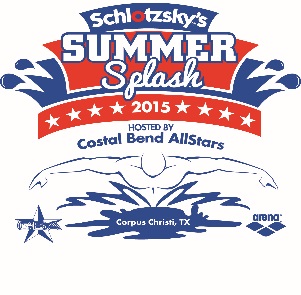 Meet Information, Hotel Info, Warm Ups, Lane timer assignments, Real Time Results at http://www.cbaswimming.comAdmin Official/EntriesMeet Director:Meet Referee:Allen SchlimperAllen SchlimperLorna Anaya361-537-4080870-814-2890EntriesforCBA@gmail.comstasanctions@anayamedical.comFriday, June 12, 2015Tom Hetzel DaySession 1Friday, June 12, 2015Tom Hetzel DaySession 1Friday, June 12, 2015Tom Hetzel DaySession 1Warm-up session General12:00 PM12:00 PMClear Pool12:40 PM12:40 PMCoaches Meeting12:45 PM12:45 PMSession 1 Begins1:00 PM1:00 PMSaturday/Sunday June 13-14, 2015Morning Sessions  2 & 4Saturday/Sunday June 13-14, 2015Morning Sessions  2 & 4Saturday/Sunday June 13-14, 2015Morning Sessions  2 & 41st warm-up session:1st warm-up session:7:00 AM2nd warm-up session:2nd warm-up session:7:35 AMSessions 2 & 4 Relay Form DueSessions 2 & 4 Relay Form Due7:45 AMClear Pool:Clear Pool:8:10 AMCoaches Meeting Coaches Meeting 8:15 AMSessions 2 & 4 BeginsSessions 2 & 4 Begins8:30 AMSaturday June 13, 2015Afternoon Sessions  3Saturday June 13, 2015Afternoon Sessions  3Saturday June 13, 2015Afternoon Sessions  3General warm-up session:General warm-up session:Not before 2:05 PMRelay Form dueRelay Form due 2:45 PMClear Pool:Clear Pool:Not before 3:15 PMCoaches Meeting Coaches Meeting Not before 3:20 PMSession 3 BeginsSession 3 BeginsNot before 3:30 PMSunday June 14, 2015Afternoon Session  5Sunday June 14, 2015Afternoon Session  5Sunday June 14, 2015Afternoon Session  5General warm-up session:General warm-up session:Not before 12:30 PMSession 5 Relay Form dueSession 5 Relay Form due 1:15 PMClear Pool:Clear Pool:Not before 1:45 PMSession 5 BeginsSession 5 BeginsNot before 2:00 PMSession OneSession OneSession OneSession OneGirlsAgeStrokeBoys112 & U200 IM23*13 & O400 IM4*5*12 & U400 Free6*7*13 & O1500 Free8*Session TwoSession TwoSession TwoSession Two912 & U200 Free Relay10	10 Minute Break	10 Minute Break	10 Minute Break	10 Minute Break1112 & U200 Free121312 & U50 Fly141512 & U100 Breast161712 & U50 Free181910-12200 Fly202112 & U100 Back22Session ThreeSession ThreeSession ThreeSession Three2313 & O400 Free Relay2410 Minute Break10 Minute Break10 Minute Break10 Minute Break2513 & O200 Free262713 & O100 Breast282913 & O200 Fly303113 & O50 Free323313 & O100 Back3435*13 & O400 Free36*Session FourSession FourSession FourSession FourGirlsAgeStrokeBoys3712 & U200 Medley Relay3810 Minute Break10 Minute Break10 Minute Break10 Minute Break3910-12200 Breast404112 & U50 Back424312 & U100 Free444510-12200 Back464712 & U50 Breast484912 & U100 Fly50Session FiveSession FiveSession FiveSession Five5113 & O400 Medley Relay5210 Minute Break10 Minute Break10 Minute Break10 Minute Break5313 & O200 I.M.545513 & O100 Fly565713 & O200 Back585913 & O200 Breast606113 & O100 Free62POOLPUSH/PACEDIVES/SPRINTSGENERAL WARMUP8 Lanes1 and 82 and 73 through 66 Lanes1 and 62 and 53 and 4